Первенство города Перми 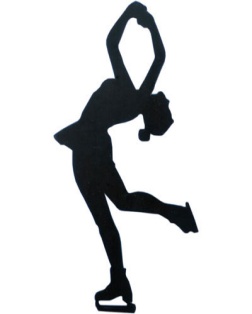 по фигурному катанию на конькахг.Пермь, Д/С «Орленок»				 11-12, 14 апреля  2019 г.РАСПИСАНИЕ  СОРЕВНОВАНИЙ11 апреля (четверг)12 апреля (пятница)08.00-11.30Девочки, 3 юношеский разряд, произвольная программаМальчики, 3 юношеский разряд, произвольная программа11.30-11.45Подготовка льда11.45-13.25Девочки, 1 юношеский разряд, произвольная программа13.25-15.10Девочки, 3 спортивный разряд, произвольная программа15.10-15.25Подготовка льда15.25-15.55Парное катание, 1 спортивный разряд, КМС, короткая программа15.55-16.25Мальчики, 3 спортивный разряд, произвольная программаМальчики, 2 спортивный разряд, короткая программа16.25-17.20Девочки, 2 спортивный разряд, короткая программа17.20-18.05Тренировка СОГ (СН №1 тр.Казанина Л.В., СОГ №5 тр.Степанов С.Д.)18.05-18.20Подготовка льда18.20-19.50Девушки, 1 спортивный разряд, короткая программа19.50-20.20Юноши, 1 спортивный разряд, короткая программа20.20-20.35Подготовка льда20.35-21.25Девушки, КМС, короткая программа21.25-22.00Юноши, КМС, короткая программаЖенщины, МС, короткая программаМужчины, МС, короткая программа08.00-09.35Девочки, Юный фигурист 2012 г.р. и моложе, произвольная программа09.35-10.05Мальчики, Юный фигурист 2012 г.р. и моложе, произвольная программа10.05-11.50Девочки, 2 юношеский разряд 2011г.р. и моложе, произвольная программа11.50-12.05Подготовка льда12.05-12.35Парное катание, 1 спортивный разряд, КМС, произвольная программа12.45-15.15Девочки, 2 юношеский разряд 2010 г.р., произвольная программа15.15-15.45Мальчики,  2 юношеский разряд, произвольная программа15.45-16.00Подготовка льда16.00-17.10Девочки, 2 спортивный разряд, произвольная программа17.10-17.35Мальчики, 2 спортивный разряд, произвольная программа17.35-17.50Подготовка льда17.50-19.40Девочки, 1 спортивный разряд, произвольная программа19.40-20.25Мальчики, 1 спортивный разряд, произвольная программа20.25-20.40Подготовка льда20.40-21.35Девушки, КМС, произвольная программа21.35-22.15Юноши, КМС, произвольная программаЖенщины, МС, произвольная программаМужчины, МС, короткая программа